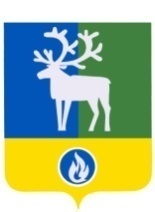 	БЕЛОЯРСКИЙ РАЙОН		ХАНТЫ-МАНСИЙСКИЙ АВТОНОМНЫЙ ОКРУГ – ЮГРА	           АДМИНИСТРАЦИЯ  БЕЛОЯРСКОГО РАЙОНАПОСТАНОВЛЕНИЕот 01 июля 2014 года                                                                                          № 868                                                                                                О  краткосрочном плане реализации программы капитального ремонта общего имущества в многоквартирных домах, расположенных на территории Белоярского района Ханты-Мансийского автономного округа – Югры, на 2014-2016 годыВ соответствии со статьей 168 Жилищного кодекса Российской Федерации, Законом Ханты-Мансийского автономного округа – Югры от 01 июля 2013 года № 54-оз «Об организации проведения капитального ремонта общего имущества в многоквартирных домах, расположенных на территории Ханты-Мансийского автономного округа – Югры», Постановления Правительства Ханты-Мансийского автономного округа – Югры от 05 июня 2014 года № 202-п «О  краткосрочном плане реализации программы капитального ремонта общего имущества в многоквартирных домах, расположенных на территории Ханты-Мансийского автономного округа – Югры, на 2014-2016 годы» п о с т а н о в л я ю:1. Утвердить прилагаемый краткосрочный план реализации Программы капитального ремонта общего имущества в многоквартирных домах, расположенных на территории Белоярского района Ханты-Мансийского автономного округа – Югры, на 2014-2016 годы2. Опубликовать настоящее постановление в газете «Белоярские вести. Официальный выпуск».3. Настоящее постановление вступает в силу после его официального опубликования.4. Контроль за выполнением постановления возложить на первого  заместителя главы Белоярского района  Ойнеца А.В. Глава Белоярского района                                                                               С.П.Маненков  